 	DOSSIER DE DEMANDE D’AIDE A L’EDITION – Année 2018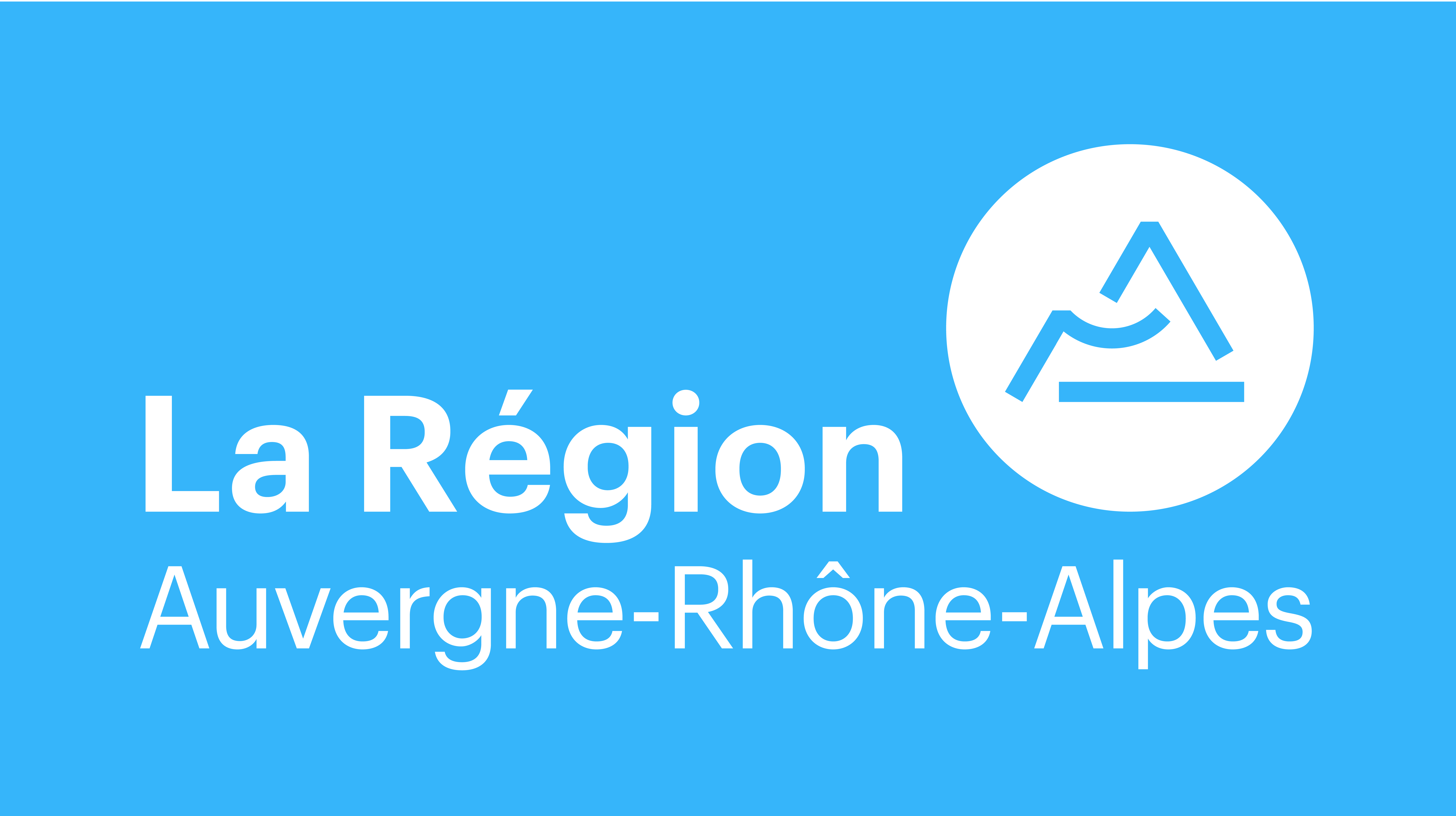 La maison d’éditionPersonne habilitée à signer les contrats :L’ouvrage à éditer (une fiche par ouvrage)Création    	Réimpression     	Traduction     Relève du domaine suivant :Littérature    	Sciences humaines et sociales     	Arts     	Patrimoine culturel     S’agit-il d’une coédition    	Si oui, avec quelle maison ?Dans le cas d’une coédition, fournir le contrat de coédition signé par les deux parties.Données techniques :Aides obtenues [indiquer impérativement le montant des aides obtenues (ou sollicitées) de la part d’organismes publics ou privés (préciser lesquels) pour la publication de l’ouvrage] :Autres aides, préachat, crowdfunding, etc. (préciser la nature et les montants) :Y a-t-il eu une souscription pour cet ouvrage ?oui     	non     Montant de l’aide demandée à la Région :Compte d’exploitation prévisionnel	Fait à	, le              /           / 2018	Signature et fonctionRaison sociale de l’éditeurCode APEN° SIRETN° SIRETStatut juridique Année de créationAdresseCode PostalCommuneTéléphoneAdresse mailPersonne chargée du dossierNomQualité (PDG, Directeur général, Gérant, …)DiffuseurDistributeurNombre de titres au catalogueNombre de titres édités en 2015Nombre de titres édités en 2016Nombre de titres édités en 2017Chiffre d’affaires du dernier exercice comptableAuteur(s)TitreAutre(s) contributeur(s) du projet (préface, appareil critique, etc.)TraducteurDate de parution (mois/année)NomPrix public unitaire TTCTirageNombre de pagesFormatCoût de fabrication (total HT) (composition, mise en pages, impression, brochage, etc.) fournir les devisCoût de traduction (1500 signes/page) et nombre de signes ou feuillets estimésAchat de droits (iconographie, droits de reproduction de textes, etc.) fournir le(s) devis et/ou contrat(s) signé(s)Evaluation du montant des tâches réalisées en interne (HT) préciser la nature des postes concernés et le volume horaireOrganismeMontant de la demandeMontant obtenuCentre National du LivreConseil départemental (préciser)Ville (préciser)Autres (préciser)Titre de l’ouvrageAuteur(s)Nbre pages (pour rappel)Tirage (pour rappel)Prix public TTC unitaire (pour rappel)Prix de revient unitairePoint mort (en ex)Droits d’auteur(s) (%)Charges (€ HT)Charges (€ HT)Produits (€ HT)Produits (€ HT)Remises librairesCommission Diffuseur/distributeurAutres remises, commissionsCoût de fabricationAutres frais (préciser la nature des dépenses)Droits d’auteur(s)AvancesDroits autres (traducteurs, contributeurs, illustrateurs, etc.)AvancesIconographieVentes    via Diffuseur/distributeur   directesSubvention demandée au titre de l’aide à l’édition de la RégionAutres subventions (préciser organisme(s) et montant(s))Total€Total€